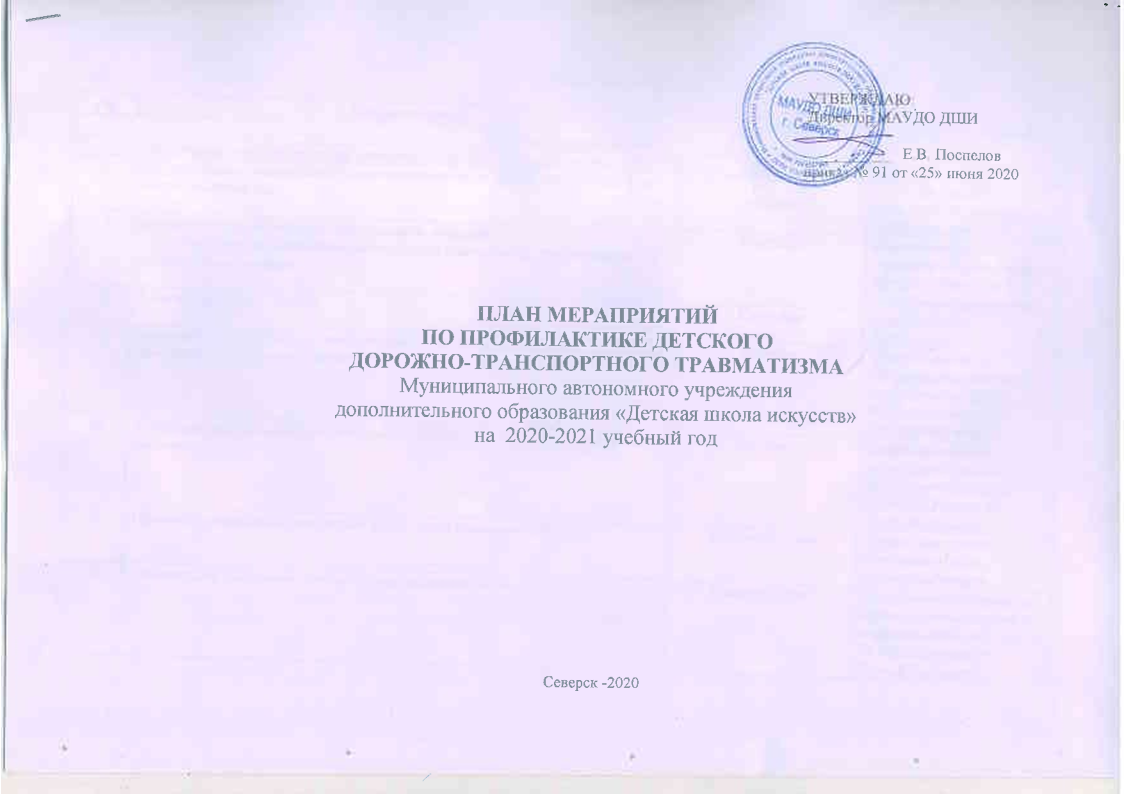 План мероприятий №МероприятияСрокОтветственныйРабота с педагогамиРабота с педагогамиРабота с педагогамиРабота с педагогамиНазначение ответственного за организацию работы по профилактике ДДТТАвгуст ДиректорСогласование, утверждение плана мероприятий по профилактике ДДТТ на новый учебный год.АвгустОтветственный за организацию работы по профилактике ДДТТСовещание при директоре учреждения по вопросам:- «Анализ детского дорожно-транспортного травматизма с обсуждением проблемных вопросов»СентябрьОтветственный за организацию работы по профилактике ДДТТ, заведующие отделением Акция «Внимание - дети!»СентябрьПрограммист: Савченко В.В.Семинар для педагогов и концертмейстеров на тему «Правила  дорожного движения для обучающихся учреждения»               ОктябрьОтветственный за организацию работы по профилактике ДДТТ, ОГИБДД России по Томской областиКонсультация для педагогов: «Формы и методы обучения детей поведению на улице».ОктябрьОтветственный за организацию работы по профилактике ДДТТ, ОГИБДД России по Томской областиОрганизация выставки творческих работ детей отделения ДПТВ течении годаТворческая группа преподавателей и концертмейстеров.Презентация: «Дорожно - транспортные происшествия».В течении годаПрограммист, творческая группа преподавателей и концертмейстеров, ОГИБДД России по Томской областиСовещание при директоре по вопросам:- «О профилактической работе по предупреждению ДДТТ в зимний период»;- «О состоянии работы по реализации плана работы по Профилактике детского дорожно – транспортного травматизма»ДекабрьОтветственный за организацию работы по профилактике ДДТТКонсультация преподавателей и концертмейстеров на тему  «Игра как ведущий метод обучения детей безопасному поведению на дорогах».ФевральОтветственный за организацию работы по профилактике ДДТТКонсультация для воспитателей «Целевые прогулки как форма профилактики детского дорожно-транспортного травматизма».Директор летней сменыКруглый стол посвященный проблеме ДДТТ с приглашением сотрудников ГИБДД и родительского комитета.В течении годаОтветственный за организацию работы по профилактике ДДТТ, ОГИБДД России по Томской областиОрганизация выставки детских рисунков «Зеленый огонек».АпрельТворческая группа преподаватель ДПТСовещание при заведующем по вопросам:- «Обеспечение безопасности при передвижении детей участвующих в городских конкурсах и соревнованиях»АпрельЗаместитель директора по КТР, ответственный за организацию работы по профилактике ДДТТ.Распространение методической, печатной продукции (буклеты, листовки, плакаты) по обеспечению безопасности дорожного движения.В течение годаОтветственный за организацию работы по профилактике ДДТТ, преподаватели и концертмейстерыРабота с родителямиРабота с родителямиРабота с родителямиРабота с родителямиКонсультация для родителей (в уголке безопасности) на тему:- «Правила дорожного движения»;- «Оказание доврачебной помощи при дорожно-транспортных происшествиях»В течении годаПреподаватели, специалист по охране трудаОбщее родительское собрание. Информация о Плане мероприятий по профилактике детского дорожно-транспортного травматизма в учрежденииСентябрьОтветственный за организацию работы по профилактике ДДТТПроведение групповых родительских  собраний «О формировании навыка безопасного поведения на улице»В течении годаПреподаватели , концертмейстерыОформление информационных стендов профилактике детского дорожно-транспортного травматизма В течении годаОтветственный за организацию работы по профилактике ДДТТ, специалист по охране трудаПубликация материалов по профилактике детского дорожно-транспортного травматизма для родителей на сайте МАУДО ДШИ:- «Как переходить улицу с детьми»;- «Какую литературу читать детям по ПДД»ЯнварьОтветственный за организацию работы по профилактике ДДТТ.Работа с обучающимисяРабота с обучающимисяРабота с обучающимисяРабота с обучающимисяКонсультация на тему:- «Правила дорожного движения»;-«Как переходить улицу с детьми»;- «Какую литературу читать детям по ПДД»СентябрьПреподаватели и концертмейстерыПросмотр мультфильмов по профилактике ДТТ из серии «Азбука безопасности».ОктябрьПрограммист, преподаватели и концертмейстерыКонкурс художественного творчества "Создаем автомобиль"ДекабрьТворческая группа преподавателей ДПТПросмотр учебного видеофильма по ПДД.ЯнварьОтветственный за организацию работы по профилактике ДДТТ, преподаватели, ОГИБДД России по Томской областиВыставка  детских рисунков «Зеленый огонек».ФевральТворческая группа преподавателей  ДПТИспользование учебных компьютерных игр для детей школьного возраста по обучению ПДД, просмотр учебных видеофильмов.В течение годаОтветственный за организацию работы по профилактике ДДТТ, преподаватели и концертмейстеры, программистЧтение произведений по тематике, рассматривание иллюстраций.В течение годаПреподавателиУчастие детей в городских конкурсах по безопасности дорожного движения.В течение годаОтветственный за организацию работы по профилактике ДДТТ, преподаватели и концертмейстерыЦелевые прогулки, наблюдения.В течение годаПреподавателиЦелевые прогулки, наблюдения по ПДДИюньДиректор летней смены